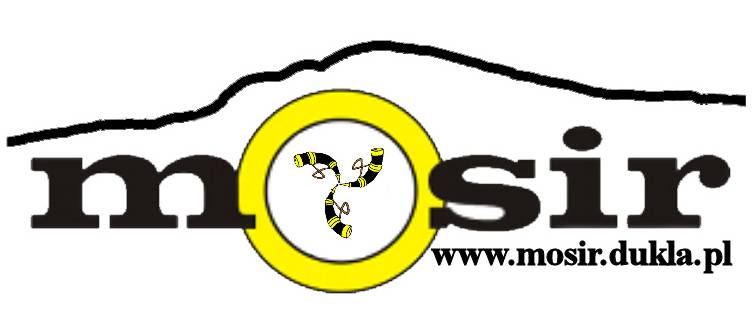 Gminne Eliminacje Podkarpackiej Olimpiady Tenisa Stołowego 2015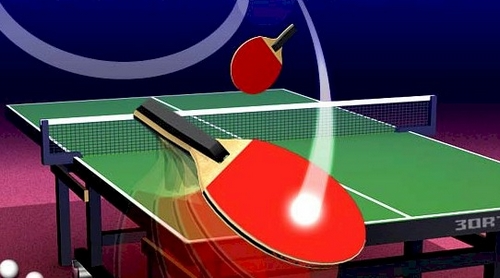 1.CEL - upowszechnianie sportu wśród dzieci, młodzieży i całych rodzin, - aktywizacja wszystkich środowisk  w uprawianiu sportu , - integracja osób niepełnosprawnych z całym środowiskiem sportowym, - popularyzacja tenisa stołowego jako dyscypliny sportu, możliwej do uprawiania w każdych warunkach, - likwidacja sportowych dysproporcji międzyśrodowiskowych.2. UCZESTNICYUczestniczyć mogą wszyscy chętni niezrzeszeni od trzech lat w sekcjach tenisa stołowego , klubach sportowych. 3. ORGANIZATORZY - Miejski Ośrodek Sportu i Rekreacji w Dukli  4. TERMIN I MIEJSCE : * etap gminny - 28 luty 2015 r. ( sobota )  - hala sportowa- MOSiR , godz. 9.00* Etap Powiatowy 28.03.2015r. hala sportowa w Jedliczu godz. 9:00 kat I, II, III                       godz. 12:00 kat. IV, V, i niepełnosprawni ( do etapu powiatowego kwalifikuje się dwóch najlepszych zawodników z każdej kategorii )  5. SYSTEM WSPÓŁZAWODNICTWA- zawody przeprowadzane będą w grupach indywidualnych wg. przepisów PZTS, systemem pucharowym lub każdy z każdym decyzję dotyczącą wyboru systemu podejmuje organizator przed zawodami.  - współzawodnictwo rozgrywane będzie w sześciu grupach wiekowych dla dziewcząt i chłopców oraz kobiet i mężczyzn;Kat. I 		do 13 lat                  rocznik 2002  i  młodsiKat. II		od 14 do 16 lat                     1999 - 2001Kat. III		od 17 do 19 lat                     1996 - 1998Kat. IV		od 20 do 44 lat                    1971 - 1995Kat. V		45 lat i powyżej                   1970 i starsiKat. - 		osoby niepełnosprawne bez względu na wiek- do eliminacji wyższego szczebla, aż do finału wojewódzkiego przechodzą zdobywcy I i II miejsca w poszczególnych kategoriach. 6. NAGRODYPrzewiduje się nagrody w postaci dyplomów i medali za zajęcie miejsc od I do III  w poszczególnych kategoriach wiekowych.7. POSTANOWIENIA KOŃCOWE- obowiązkowy strój sportowy , zamienne obuwie sportowe z jasną podeszwąZgłoszenia  z podziałem na kategorie wiekowe w terminie do  27 lutego w siedzibie Miejskiego Ośrodka Sportu i Rekreacji w Dukli ul. Armii Krajowej 1 A  tel  : 885 684 885  lub w formie elektronicznej pod adresem   mosirzgloszenia@dukla.pl         Organizatorzy zastrzegają sobie ostateczna interpretacje postanowień niniejszego regulaminu.